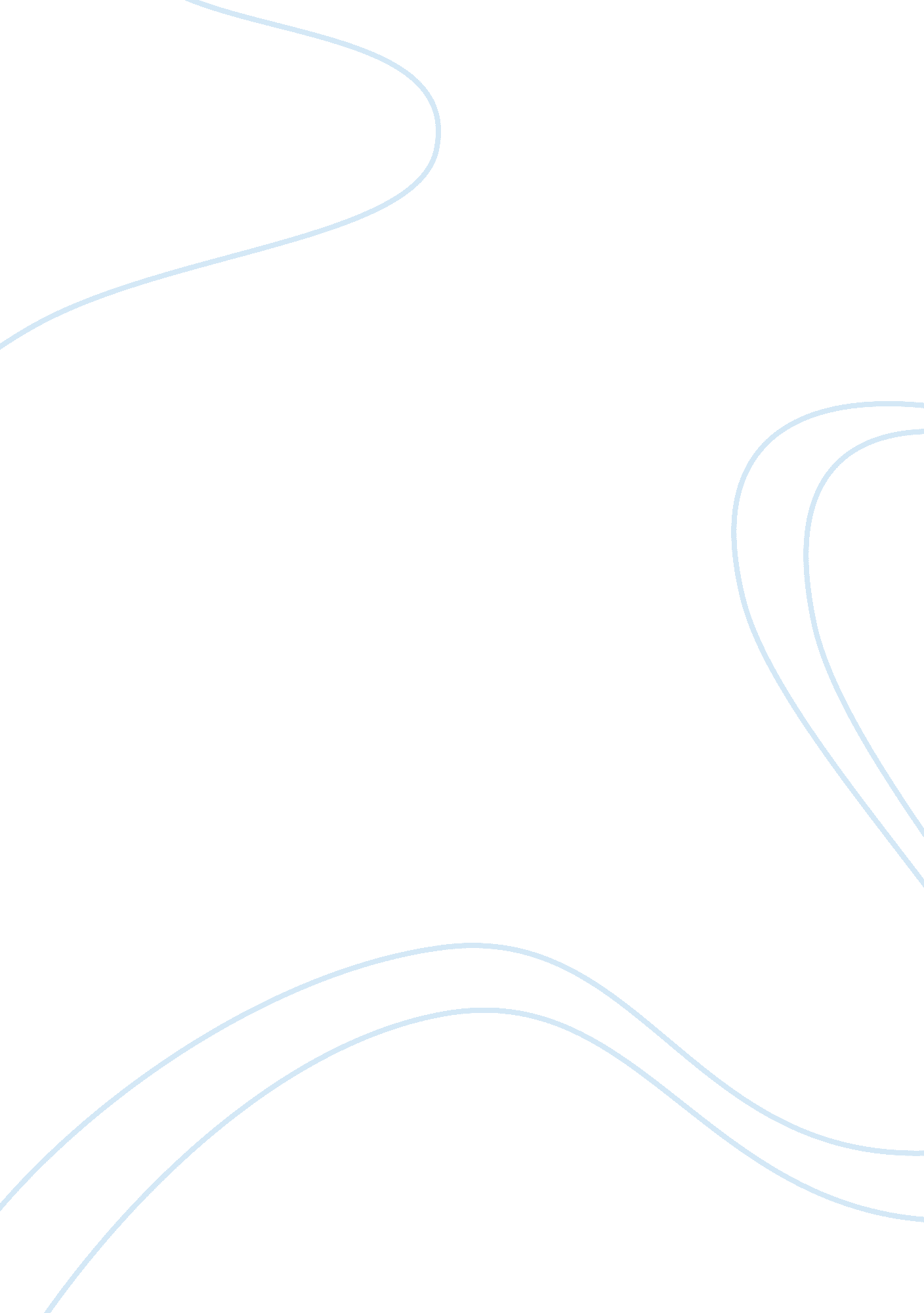 Construction processTechnology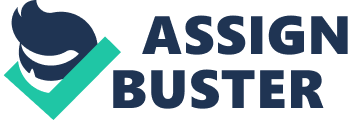 Construction site work An over-bridge on the railway crossing is being constructed for the transport of all types of vehicles to avoid the crowd atthe time of crossing the trains. Hundred and ten workers, including the top-level engineers, have been working round the clock for twenty days. Only thirty five percent work is completed. Excavation of the road is being done to install the heavy iron pillars for the base of the bridge. For the purpose of excavation and removing materials, tractor front end loaders, likewise known as a tractor bucket loader machineries, commonly wheeled type of machineries that utilize a wide square bucket that tilts on the end part of arms that move to lift materials around, is used (Ernest). Also the trench equipment, a jack of all trades, the basic unit or one with attachment is a versatile construction vehicle that contractors would love to have around the job site, is also used here. Compact backhoe loader, a popular excavation and engineering machinery vehicle consisting of a tractor, bucket, rear end backhoe and front shovel, despite being small and versatile, are utilized in small time excavation and construction work and projects. Komatsu excavators, engineering and construction vehicles that consist of a bucket and arm as well as a mounted cab on an undercarriage possessing wheels or tracks, is also used (Ernest). The workers are compacting the soil and sending it away by tractor front end loaders. They are enjoying their works " Now we're having some fun! Trying to find water 300 feet below the surface and counting the dollars in every dry foot along the way. Paying to clear all those big, beautiful, trees off your premium priced wooded lot (B4ubuild)". The work is expected to be completed within next one month according to the sources from the competent authority. 
References: 
B4UBUILD. " A Description of the Homebuilding Process, Construction Resources & Information". 15th May, 2009. 15th May, 2009. http://www. b4ubuild. com/resources/index. shtml#top 
Ernest, J. R. " Excavation Equipment World", 15th April, 2009. 15th May, 2009 http://excavationequipmentworld. blogspot. com/ 